               Upřesnění docházky skupin Č1 a Č2 na půlené hodiny M a ČJNa půlené hodiny M a ČJ budou žáci docházet tak, jak je uvedeno na novém rozvrhu hodin platného od 1. 1. 2022. Číslo dané skupiny je uvedeno vždy u příslušného předmětu.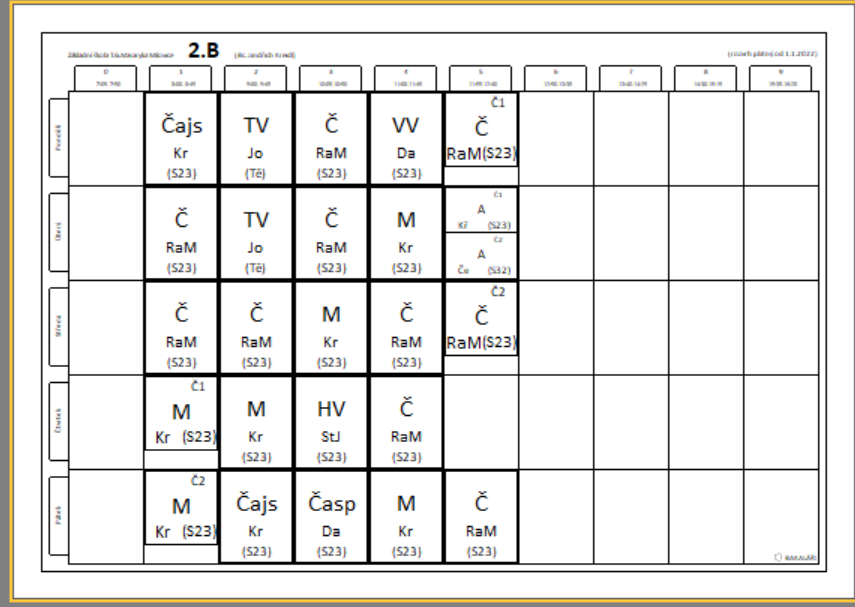 